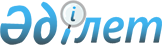 Ескелді ауданы бойынша пайдаланылмайтын ауыл шаруашылығы мақсатындағы жерлерге жер салығының базалық мөлшерлемелерін және бірыңғай жер салығының мөлшерлемелерін арттыру туралы
					
			Күшін жойған
			
			
		
					Алматы облысы Ескелді аудандық мәслихатының 2018 жылғы 10 желтоқсандағы № 41-249 шешімі. Алматы облысы Әділет департаментінде 2018 жылы 14 желтоқсанда № 4952 болып тіркелді. Күші жойылды - Алматы облысы Ескелді аудандық мәслихатының 2020 жылғы 18 тамыздағы № 67-382 шешімімен
      Ескерту. Күші жойылды - Алматы облысы Ескелді аудандық мәслихатының 18.08.2020 № 67-382 шешімімен (01.01.2020 бастап қолданысқа енгізіледі).
      "Салық және бюджетке төленетін басқа да міндетті төлемдер туралы (Салық кодексі)" 2017 жылғы 25 желтоқсандағы Қазақстан Республикасы Кодексінің 509-бабының 5-тармағына және 704-бабының 3-тармағына сәйкес, Ескелді аудандық мәслихаты ШЕШІМ ҚАБЫЛДАДЫ:
      1. Ескелді ауданы бойынша Қазақстан Республикасының жер заңнамасына сәйкес, пайдаланылмайтын ауыл шаруашылығы мақсатындағы жерге жер салығының базалық мөлшерлемелері және бірыңғай жер салығының мөлшерлемелері бес есеге арттырылсын.
      2. Осы шешімнің орындалуын бақылау аудандық мәслихаттың "Жер мәселелері, ауыл шаруашылығы және табиғатты қорғау жұмыстарын қамтитын" тұрақты комиссиясына жүктелсін.
      3. Осы шешім әділет органдарында мемлекеттік тіркелген күннен бастап күшіне енеді және алғашқы ресми жарияланған күннен бастап қолданысқа енгізіледі.
					© 2012. Қазақстан Республикасы Әділет министрлігінің «Қазақстан Республикасының Заңнама және құқықтық ақпарат институты» ШЖҚ РМК
				
      Ескелді аудандық мәслихатының сессия төрағасы 

Д. Идрисов

      Ескелді аудандық мәслихатының хатшысы 

Қ. Алпысбаев
